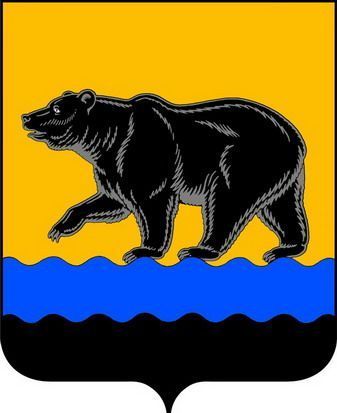 АДМИНИСТРАЦИЯ ГОРОДА НЕФТЕЮГАНСКА РАСПОРЯЖЕНИЕ17.05.2017 											№ 192-рг.НефтеюганскОб утверждении Положения об отделе финансового контроля администрации города Нефтеюганска  В соответствии со статьей 269.2 Бюджетного кодекса Российской Федерации, Уставом города Нефтеюганска, решением Думы города Нефтеюганска от 31.01.2017 № 70-VI «О структуре администрации города Нефтеюганска»:	1.Утвердить Положение об отделе финансового контроля администрации города Нефтеюганска согласно приложению к распоряжению.2.Считать утратившим силу распоряжение администрации города Нефтеюганска от 17.03.2016 № 56-р «Об утверждении Положения о контрольном отделе администрации города Нефтеюганска».Глава города Нефтеюганска                                                                 С.Ю.Дегтярев     Приложение     к распоряжению      администрации города      от 17.05.2017 № 192-рПоложение об отделе финансового контроля администрации города Нефтеюганска1.Общие положения1.1.Отдел финансового контроля администрации города Нефтеюганска (далее - Отдел) является структурным подразделением администрации города Нефтеюганска (далее – администрация города), осуществляющим функции по внутреннему муниципальному финансовому контролю в сфере бюджетных правоотношений (далее- внутренний муниципальный финансовый контроль), а также является уполномоченным органом по контролю за соблюдением законодательства Российской Федерации и иных нормативных правовых актов о контрактной системе в сфере закупок товаров, работ, услуг для обеспечения муниципальных нужд (далее-контроль в сфере закупок). 	1.2.Отдел в своей деятельности руководствуется Конституцией                      Российской Федерации, законодательством Российской Федерации, законодательством Ханты-Мансийского автономного округа - Югры, Уставом города Нефтеюганска, решениями Думы города Нефтеюганска, постановлениями и распоряжениями администрации города Нефтеюганска, а также настоящим Положением об отделе финансового контроля администрации города Нефтеюганска (далее - Положение).	1.3.Отдел не является юридическим лицом, имеет бланки со своим                  наименованием установленного в администрации города образца и штампы, согласно приложению к настоящему Положению.1.4.Отдел подконтролен и подотчетен главе города Нефтеюганска (далее - глава города).1.5.Финансирование расходов на содержание Отдела осуществляется за счёт средств бюджета города в пределах утверждённой сметы расходов                   администрации города.1.6.Место нахождения Отдела, юридический адрес: 628309, Российская Федерация, Тюменская область, Ханты-Мансийский автономный округ - Югра, город Нефтеюганск, 2 микрорайон, дом 25.2.Основные задачи Отдела2.1.Осуществление внутреннего муниципального финансового контроля за:-соблюдением бюджетного законодательства Российской Федерации   иных нормативных правовых актов, регулирующих бюджетные                                   правоотношения, при осуществлении объектами муниципального финансового контроля, определенными бюджетным законодательством Российской                  Федерации (далее – объекты контроля), финансово-хозяйственной                            деятельности, за определением правомерности, целевого характера,                           эффективности использования средств бюджета города,  в необходимых случаях средств, полученных из иных источников финансирования, а также муниципального имущества;-полнотой и достоверностью отчетности о реализации муниципальных программ, в том числе отчетности об исполнении муниципальных заданий в рамках проведения контрольных мероприятий;-соблюдением получателями субсидий, определенными бюджетным                законодательством и муниципальными правовыми актами города                             Нефтеюганска, условий, целей и порядка их предоставления;-своевременностью и полнотой устранения объектами контроля                       выявленных нарушений, за выполнением выданных представлений (предписаний).2.2.Осуществление контроля в сфере закупок за:-соблюдением законодательства и иных нормативных правовых актов в сфере закупок товаров, работ, услуг для обеспечения муниципальных нужд в части полномочий, определенных частями 3, 8 статьи 99 Федерального закона от 05.04.2013 № 44-ФЗ «О контрактной системе в сфере закупок товаров, работ, услуг для обеспечения государственных и муниципальных нужд» (далее- Федеральный закон о контрактной системе);-своевременностью и полнотой устранения субъектами контроля выявленных нарушений, за выполнением выданных предписаний.3.Функции Отдела:3.1.В целях организации и осуществления внутреннего муниципального финансового контроля:3.1.1.Формирует план работы сектора по контролю в сфере бюджетных правоотношений Отдела.3.1.2.Проводит плановые и внеплановые проверки, ревизии и обследования объектов контроля в соответствии с порядком, утвержденным муниципальным правовым актом администрации города Нефтеюганска.3.1.3.Оформляет и направляет по результатам проведенных контрольных мероприятий объектам контроля справки, акты и заключения.3.1.4.Осуществляет рассмотрение и подготовку заключений на поступившие разногласия (возражения) по результатам проведенных контрольных мероприятий.3.1.5.Готовит и направляет объектам контроля представления (предписания) об устранении выявленных нарушениях в случаях, предусмотренных законодательством Российской Федерации.3.1.6.Направляет органам и должностным лицам, уполномоченным в соответствии с   бюджетным законодательством Российской Федерации и иными нормативными правовыми актами, регулирующими бюджетные правоотношения, уведомления о применении в отношении объектов контроля бюджетных мер принуждения.3.1.7.Осуществляет контроль своевременности и полноты исполнения в установленный срок представлений (предписаний) об устранении нарушений по результатам проведенных контрольных мероприятий.3.1.8.Предоставляет информацию, предложения по устранению и                        дальнейшему недопущению нарушений, по привлечению к ответственности должностных лиц, допустивших нарушения, главе города для принятия соответствующих решений, в отдельных случаях и по поручению главы города – информацию в правоохранительные органы, органы прокуратуры.3.1.9.Направляет информацию о выявленных нарушениях главному распорядителю бюджетных средств для принятия мер реагирования.3.2.В целях организации и осуществления контроля в сфере закупок:3.2.1.Формирует план работы сектора по контролю в сфере закупок Отдела 3.2.2.Осуществляет в соответствии с Федеральным законом о контрактной системе проведение плановых и внеплановых проверок соблюдения законодательства Российской Федерации, нормативных правовых актов и муниципальных правовых актов о контрактной системе в сфере закупок, оформляет их результаты в соответствии с порядком, утвержденным муниципальным правовым актом администрации города Нефтеюганска.3.2.3.Рассматривает в пределах своих полномочий уведомления, поступившие от заказчиков, об осуществлении закупки у единственного поставщика (подрядчика, исполнителя) в случаях, предусмотренных пунктами 6,9 части 1 статьи 93 Федерального закона о контрактной системе, и проводит по ним внеплановую проверку в случае установления нарушений законодательства Российской Федерации, нормативных правовых актов о контрактной системе в сфере закупок.3.2.4.Рассматривает обращения заказчиков о согласовании заключения контракта с единственным поставщиком (подрядчиком, исполнителем) в соответствии с порядком, установленным федеральным органом исполнительной власти по регулированию контрактной системы в сфере закупок.3.2.5.Рассматривает жалобы участников закупок, а также осуществляющих общественный контроль общественных объединений, объединений юридических лиц на действие (бездействие) заказчика, уполномоченного органа, комиссии по осуществлению закупок и ее членов, должностных лиц контрактной службы, контрактного управляющего.3.2.6.При выявлении в результате проведения плановых и внеплановых проверок, а также в результате рассмотрения жалобы на действия(бездействие) заказчика, уполномоченного органа или комиссии по осуществлению закупок, нарушений законодательства Российской Федерации, нормативных правовых актов о контрактной системе в сфере закупок:-готовит предложения о передаче материалов в федеральный орган исполнительной власти или орган исполнительной власти субъекта Российской Федерации, уполномоченные в соответствии с Кодексом об административных правонарушениях Российской Федерации составлять протоколы об административных правонарушениях и рассматривать дела об административных правонарушениях в сфере закупок;-осуществляет контроль за устранением субъектом контроля выявленных нарушений законодательства Российской Федерации, нормативных правовых актов о контрактной системе в сфере закупок, в том числе контроль за исполнением выданных предписаний.3.3.Координирование своей деятельности с деятельностью других                    органов финансового контроля в целях устранения параллельности и                          дублирования при осуществлении контрольных мероприятий, обеспечивая их                     комплексность и периодичность.3.4.В соответствии с законодательством Российской Федерации:-ведение работы по комплектованию, хранению, учету и использованию          архивных документов, образовавшихся в процессе деятельности Отдела;-рассмотрение обращений граждан и юридических лиц по вопросам, отнесенным к компетенции Отдела.3.5.Обеспечение режима хранения и защиты полученной в процессе                    деятельности Отдела информации, составляющей государственную, служебную, банковскую, налоговую, коммерческую тайну, тайну связи и иной                            конфиденциальной информации, обеспечивающего его сохранность.3.6.Формирование и представление главе города отчета о проведенных контрольных мероприятиях за отчетный квартальный, годовой период.3.7.Участие в разработке проектов муниципальных правовых актов по направлениям деятельности Отдела.3.8.Ведение делопроизводства Отдела.3.9.Осуществление иных функций в соответствии с муниципальными правовыми актами органов местного самоуправления города.4.Полномочия Отдела:4.1.Осуществлять контрольные мероприятия (ревизии, проверки, обследования), оформлять результаты контрольных мероприятий в соответствии с порядками, утвержденными муниципальными правовыми актами города Нефтеюганска.4.2.Осуществлять согласование возможности заключения контракта с единственным поставщиком (подрядчиком, исполнителем) в случаях, предусмотренных законодательством Российской Федерации о контрактной системе в сфере закупок товаров, работ, услуг для обеспечения муниципальных нужд в соответствии с порядком, установленным федеральным органом исполнительной власти по регулированию контрактной системы в сфере закупок.4.3.Запрашивать и получать на основании письменного запроса                         информацию и документы, необходимые для проведения контрольных                      мероприятий.4.4.При осуществлении плановых и внеплановых контрольных                         мероприятий для получения документов и информации беспрепятственно, по предъявлению служебного удостоверения, копии приказа начальника Отдела о проведении контрольного мероприятия и уведомления о проведении                       контрольного мероприятия, проходить во все здания, помещения и территории, занимаемые объектами контроля, производить их осмотр.4.5.Требовать от объектов контроля предъявления поставленных товаров, результатов выполненных работ, оказанных услуг, а также проводить                         необходимые экспертизы и другие мероприятия по контролю.4.6.Проверять денежные документы, первичные учетные документы, в том числе содержащие персональные данные, регистры бухгалтерского учета, отчетность, планы, сметы, договоры, расчеты и иные документы, относящиеся к проведению контрольного мероприятия, фактическое наличие, сохранность и правильность использования денежных средств, ценных бумаг и материальных ценностей.4.7.Получать от должностных, материально ответственных и других лиц объектов контроля письменные объяснения, справки и сведения по вопросам, возникающим в ходе проведения контрольного мероприятия, подлинники либо заверенные копии запрашиваемых документов.4.8.Принимать участие в инвентаризации денежных и материальных                 ценностей, опечатывании в необходимых случаях кассовых помещений, материальных складов, кладовых, архивов, контрольных обмерах выполненных                работ при проведении объектом контроля капитального строительства, реконструкции, текущих и капитальных ремонтов.4.9.Осуществлять обработку персональных данных при условии                      обеспечения защиты персональных данных при их обработке и хранении.4.10.Привлекать специалистов для участия в контрольных мероприятиях.4.11.Вносить главе города, иным должностным лицам администрации города предложения для принятия решений по реализации задач и функций, возложенных на Отдел.4.12.Участвовать по поручению главы города в комиссиях, рабочих группах, иных коллегиальных органах, созданных в администрации города.4.13.Организовывать и проводить совещания, семинары по вопросам, отнесенным к установленной сфере деятельности.4.14.Осуществлять иные полномочия по поручению главы                                   города, необходимые для выполнения функций Отдела.5.Структура ОтделаСтруктуру отдела составляют его руководство и секторы, сформированные по основным направлениям деятельности Отдела:-начальник Отдела;-заместитель начальника Отдела;-сектор по контролю в сфере закупок;-сектор по контролю в сфере бюджетных правоотношений. 6.Организация деятельности Отдела6.1.Отдел возглавляет начальник (далее – начальник Отдела), назначаемый и освобождаемый от должности главой города в установленном законодательством и муниципальными правовыми актами порядке.6.2.В период временного отсутствия начальника Отдела его замещает        заместитель на основании распоряжения администрации города.6.3.Деятельность Отдела осуществляется в соответствии с годовыми, полугодовыми планами контрольных мероприятий Отдела, утверждаемыми главой города, а также во внеплановом порядке по поручению главы города.6.4.Отдел взаимодействует со структурными подразделениями                          администрации города, органами государственной власти, органами                           государственной власти Ханты-Мансийского автономного округа – Югры, органами местного самоуправления муниципальных образований автономного округа, организациями по вопросам, входящим в компетенцию Отдела.6.5.Начальник Отдела:6.5.1.Осуществляет непосредственное руководство Отделом на основе единоначалия.6.5.2.Издаёт приказы, даёт поручения по вопросам, отнесенным к                            установленной сфере деятельности Отдела.6.5.3.Распределяет функциональные должностные обязанности между      работниками Отдела.6.5.4.Представляет главе города предложения о назначении на должность и освобождении от должности работников Отдела в соответствии с трудовым законодательством. Согласовывает приём, перевод, увольнение работников Отдела.6.5.5.Разрабатывает должностные инструкции, согласовывает график              отпусков работников Отдела.6.5.6.Вносит главе города предложения о поощрении работников Отдела или применении дисциплинарного взыскания к работникам Отдела. 6.5.7.В установленном порядке:-вносит на рассмотрение главы города проекты                       муниципальных правовых актов, по вопросам, входящим в компетенцию                Отдела;-планирует деятельность отдела, представляет отчетность;-организует размещение на официальном сайте органов местного                     самоуправления города Нефтеюганска в сети Интернет ежеквартальные отчеты о результатах контрольной деятельности.6.5.8.Осуществляет иные полномочия по поручению главы                                 города.6.6.Заместитель начальника Отдела:6.6.1.Исполняет обязанности начальника Отдела в период его отсутствия.6.6.2.Участвует в планировании контрольной деятельности сектора по контролю в сфере закупок Отдела.6.6.3.Осуществляет организацию контрольной деятельности сектора по контролю в сфере закупок Отдела и несёт персональную ответственность за достоверность и качество проведённых проверок в сфере закупок.6.6.4.Принимает участие в контрольных мероприятиях, проводимых                сектором по контролю в сфере закупок Отдела в соответствии с планами работы и по поручению главы города.6.6.5.Координирует и контролирует деятельность сектора по контролю в сфере закупок Отдела.6.6.6.Составляет ежеквартальные отчёты о контрольной деятельности       сектора по контролю в сфере закупок.6.6.7.Обобщает и анализирует контрольно-ревизионную практику и                доводит до начальника Отдела информацию о результатах проверок.6.6.8.По поручению начальника отдела готовит отчеты и информацию о деятельности отдела.6.6.9.Выполняет другие поручения начальника Отдела в пределах                     компетенции Отдела. 7.Ответственность Отдела7.1.Начальник Отдела несёт персональную ответственность за                           своевременное и качественное выполнение возложенных настоящим                         Положением на Отдел задач и функций, за соблюдение законодательства                Российской Федерации и муниципальных правовых актов органов местного            самоуправления города, сохранность документов, находящихся в ведении               Отдела, за неразглашение служебной информации, состояние трудовой и            исполнительской дисциплины.7.2.Работники Отдела несут ответственность за следующие действия:7.2.1.Надлежащее выполнение ими должностных обязанностей в                       соответствии с должностной инструкцией, законодательством о труде, о                   муниципальной службе и иными нормативными правовыми актами.7.2.2.Неразглашение информации, доступ к которой ограничен                          федеральными законами, сохранность вверенных документов по своим                    направлениям деятельности, за надлежащее хранение и использование                         закреплённых бланков документов, печатей и штампов.7.2.3.Соблюдение ограничений, связанных с муниципальной службой.7.2.4.Сохранность вверенного им имущества.8.Заключительные положения8.1.Изменения и дополнения в настоящее Положение вносятся                                 распоряжением администрации города.8.2.Отдел может быть ликвидирован, реорганизован на основании                      решения Думы города.8.3.При ликвидации, реорганизации Отдела настоящее Положение                   утрачивает силу.                                                                                                                      Приложение к Положению об отделе финансового контроля                                                                      администрациигорода Нефтеюганска Образец углового бланка отдела финансового контроля администрации города НефтеюганскаОбразец бланка приказаотдела финансового контроля администрации города Нефтеюганска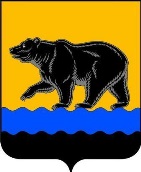 Администрация города НефтеюганскаОТДЕЛ ФИНАНСОВОГО КОНТРОЛЯприказг.НефтеюганскОбразец бланка отдела финансового контроля администрации города НефтеюганскаАдминистрация города НефтеюганскаОТДЕЛ ФИНАНСОВОГО КОНТРОЛЯВИД ДОКУМЕНТА (решение, заключение, представление и т.п.)______________                                                                                       			№ ________  г.НефтеюганскОбразцы штамповотдела финансового контроля администрации города Нефтеюганска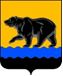 Администрация города Нефтеюганска ОТДЕЛ ФИНАНСОВОГО КОНТРОЛЯ2 мкрн., д. .Нефтеюганск, Ханты-Мансийский  автономный округ - Югра(Тюменская область), 628309Телефон: 23-30-69, факс: 23-30-69E-mail: KOADM@admugansk.ruот ___________________ № ______________№